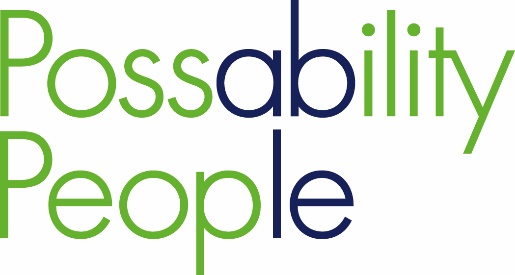 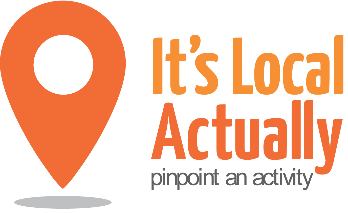 Citywide Connect Programme: Locality Hub Events: agenda08.00    Arrivals – breakfast and networking 09.00    Welcome/updates/apologies    Why we are here? – prevention context/vision09.15    Part 1: Café discussion/conversation points:Transitioning from work to retirementBereavementBuilding carer friendly communitiesDigital as a social gatewayMoving more, ageing wellLong-term health conditions: a focus on self-care11.15     Part 2: “Trading Floor” – sharing offers/pledging for action 11.45     Feedback/Next steps11.50     Monitoring & Evaluation12.00    Close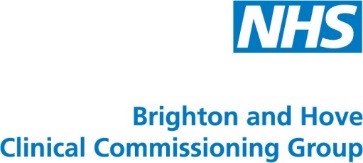 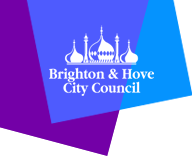 